Soupe Froide Avocat/ Asperges 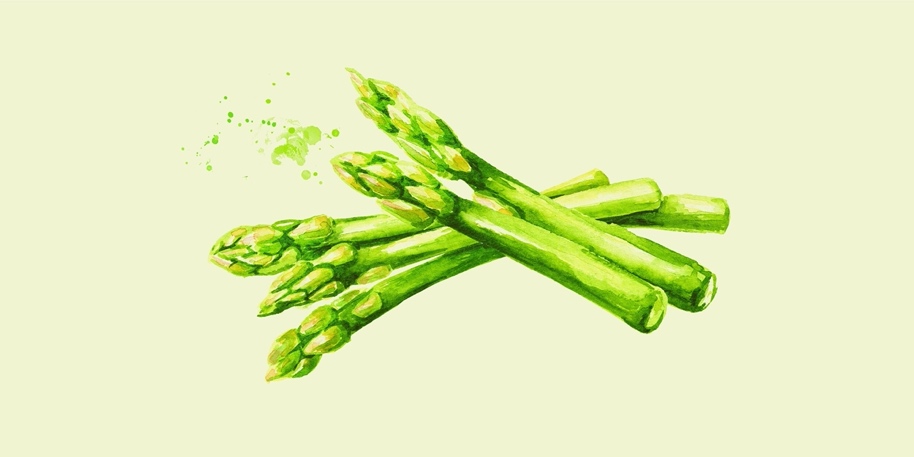 IngrédientsTrois-quarts de tasse d’asperges coupées en tronçonsDeux tasses et demie de de bouillon de légumesUn bel avocatUn tiers de tasse de lait de cocoUne petite gousse d’ail2 c. à table de jus de citronRéalisationCuire les asperges dans l’eau bouillante salée une dizaine de minutesPlacer asperges avocat ail lait de coco et bouillon de légumes dans le mélangeurMixer jusqu’à obtention de la consistance désiréeSaler, Poivrer, ajouter le citron et mixer encore quelques secondesC’est prêt!